„Zmartwychwstały Jezus posyła swego Ducha Pocieszyciela”Cel:- poznanie prawdy, że Jezus posłał Ducha Pocieszyciela- kształtowanie postawy radości z obecności Ducha ŚwiętegoJezus jest zawsze z nami i pomaga nam w różnych sytuacjach. Dzisiaj dowiemy się, kto jeszcze udziela nam swojej pomocy i pociesza nas, kiedy jesteśmy smutni.OpowiadaniePosłuchajmy opowiadania z życia Marka.„Marek – pocieszyciel”Dzisiaj przyszedłem do przedszkola i od razu zauważyłem, że Kasia jest smutna.– Co się stało? – zapytałem.– Mama wpięła mi we włosy nową spinkę w kształcie kwiatka. Chciałam, żeby zobaczyły jąmoje koleżanki. Szybko rozebrałam się w szatni i pobiegłam do sali. Zawołałam koleżanki, ale spinki już nie było. Teraz jest mi smutno. Tę spinkę dostałam od babci Marysi – opowiedziała mi Kasia.– Nie martw się – pocieszałem ją – spinka na pewno gdzieś leży. Chodź, pomogę ci jej szukać. Razem na pewno ją znajdziemy.Szukaliśmy spinki w sali, ale nigdzie jej nie było. Zapytałem panią, czy możemy wyjść doszatni, aby tam poszukać zguby. Pani zgodziła się. Szukaliśmy na podłodze i na ławkach. Kiedy nie mogliśmy znaleźć spinki, Kasia zaczęła płakać. Wziąłem ją za rękę i powiedziałem:– Nie płacz, Kasiu, poszukajmy jeszcze w twoich ubraniach.Podszedłem do kurtki Kasi, ale w kieszeniach nie było spinki. Zajrzałem do czapki i krzyknąłem:– Kasiu, tu jest twoja zguba.Kasia ucieszyła się i powiedziała z radością:– Dziękuję ci, Marku, za to, że mnie pocieszałeś i znalazłeś moją spinkę.Pytania do opowiadania– Dlaczego Kasia była smutna?– Kto pocieszał Kasię?– W jaki sposób Marek pocieszał Kasię?– Jak Kasia podziękowała Markowi?Czasem jesteśmy smutni. Smutek towarzyszy nam, gdy jesteśmy chorzy, zmęczeni, coś nam zginie lub coś nam się nie uda. Jest nam również smutno, gdy musimy rozstać się z kimś, kogo lubimy. W takich chwilach nasi przyjaciele pocieszają nas.Jezus też miał przyjaciół, którymi byli Jego uczniowie. Oni cieszyli się z każdego spotkania z Jezusem. Pewnego dnia Jezus powiedział im, że musi wrócić do swego kochanego Ojca w niebie. Uczniowie zasmucili się, ponieważ było im dobrze z Jezusem.Posłuchajmy, w jaki sposób Jezus pocieszał swoich przyjaciół. Czytanie Pisma Świętego „Ja zaś będę prosił Ojca, a innego Pocieszyciela da wam, aby z wami był na zawsze (…). Nie zostawię was sierotami: Przyjdę do was. Jeszcze chwila, a świat nie będzie już Mnie oglądał. Ale wy Mnie widzicie, ponieważ Ja żyję i wy żyć będziecie (…).A Pocieszyciel, Duch Święty, którego Ojciec pośle w moim imieniu, On was wszystkiegonauczy i przypomni wam wszystko, co Ja wam powiedziałem”.– Kogo obiecał zesłać Jezus swoim uczniom?– W czym będzie pomagał Duch Święty uczniom Jezusa?Wyjaśnienie pojęcia Duch ŚwiętyKażdą modlitwę rozpoczynamy znakiem krzyża, wypowiadając jednocześnie słowa: „W imię Ojca i Syna, i Ducha Świętego”. Duch Święty, tak jak Jezus i Bóg Ojciec, jest Bogiem. Od chwili chrztu św. mieszka w każdym z nas.Zesłanie Ducha Świętego – fragment biblijnyUczniowie Jezusa oczekiwali na spełnienie Jego obietnicy. Posłuchajmy, co wydarzyło się pewnego dnia. „Kiedy (…) znajdowali się wszyscy razem na tym samym miejscu. Nagle dał się słyszećz nieba szum, jakby uderzenie gwałtownego wiatru, i napełnił cały dom, w którym przebywali. Ukazały się im też języki jakby z ognia, które się rozdzieliły, i na każdym z nich spoczął jeden. I wszyscy zostali napełnieni Duchem Świętym”.– Co wydarzyło się, gdy uczniowie przebywali razem?– Co zobaczyli uczniowie ponad swoimi głowami?– Kto ich napełnił swoją obecnością?Na podziękowanie, że Jezus dotrzymał słowa i przyszedł do uczniów i do nas Duch Święty, a także dziękując, że Duch Święty jest zawsze z nami powiemy 3x „Chwała Ojcu i Synowi i Duchowi Świętemu, jak była na początku teraz i zawsze i na wieki wieków. Amen”Zadanie dla chętnych: pokoloruj rysunekA tu link do tego rysunku z możliwością kolorowania on-line:http://www.supercoloring.com/pl/kolorowanki/zejscie-ducha-swietego-w-zielone-swiatki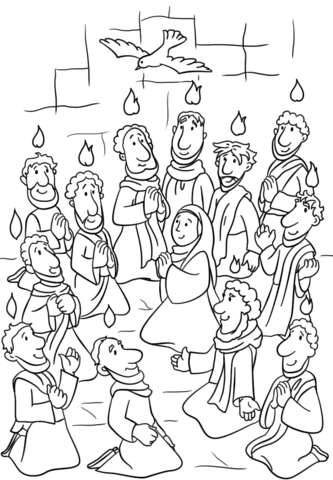 